FORMULÁRIO  DE MATRÍCULA DOS ALUNOS REGULARESTURMA – 03 – PERÍODO:  2018.1Nome: ____________________________________________________________________ E-mail:____________________________________________________________________Instituição:____________ Telefone:_____________________Celular:__________________ATIVIDADE OBRIGATÓRIA(  ) Elaboração do Trabalho Final                                                                                           João Pessoa, ___/___/____.Assinatura do(a) Aluno (a):_____________________________Assinatura do(a) Orientador (a):_____________________________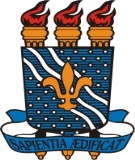 UNIVERSIDADE FEDERAL DA PARAÍBACENTRO DE EDUCAÇÃOPROGRAMA DE PÓS-GRADUAÇÃO EM POLÍTICASPÚBLICAS, GESTÃO E AVALIAÇÃO DA EDUCAÇÃO SUPERIOR - MESTRADO PROFISSIONAL - MPPGAV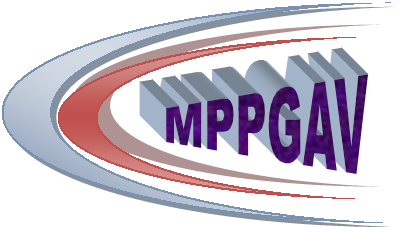 